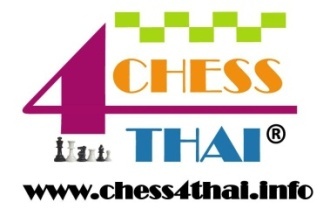 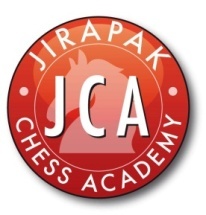 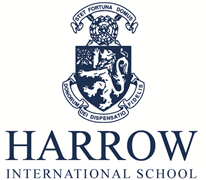         HARROW INTER-SCHOOL CHESS TOURNAMENT 2013Schedule of event U8/10/12Time control  20/007.30-08.30	   	Registration08.30-09.00	   	Opening ceremony 09.00-09.40	   	Round 110.00-10.40 	   	Round 211.00-11.40	    	Round 312.00-13.00	    	Lunch break13.00-13.40	    	Round 414.00-14.40	    	Round 515.00-15.40	    	Round 616.00-16.40	    	Round 717.00-18.00	   	Prize giving and closing ceremony